Правила поведения на воде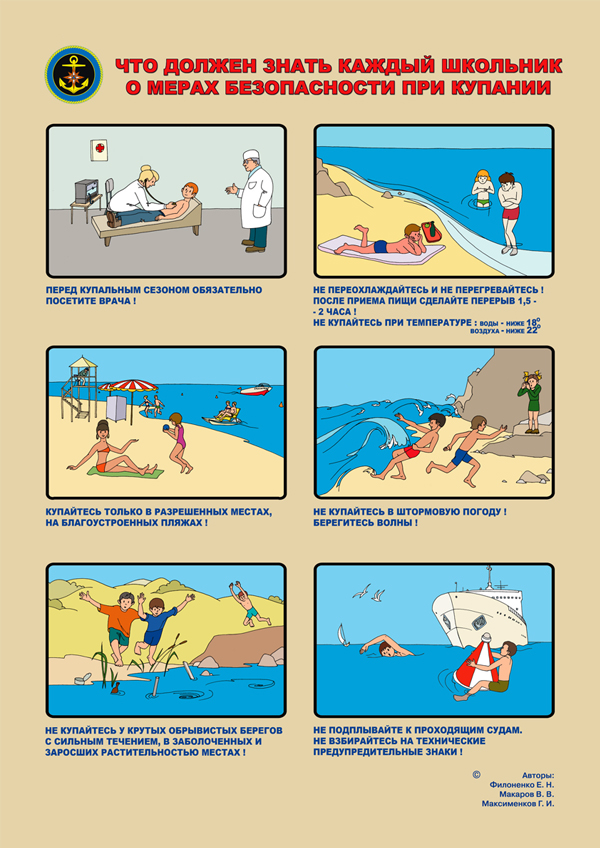 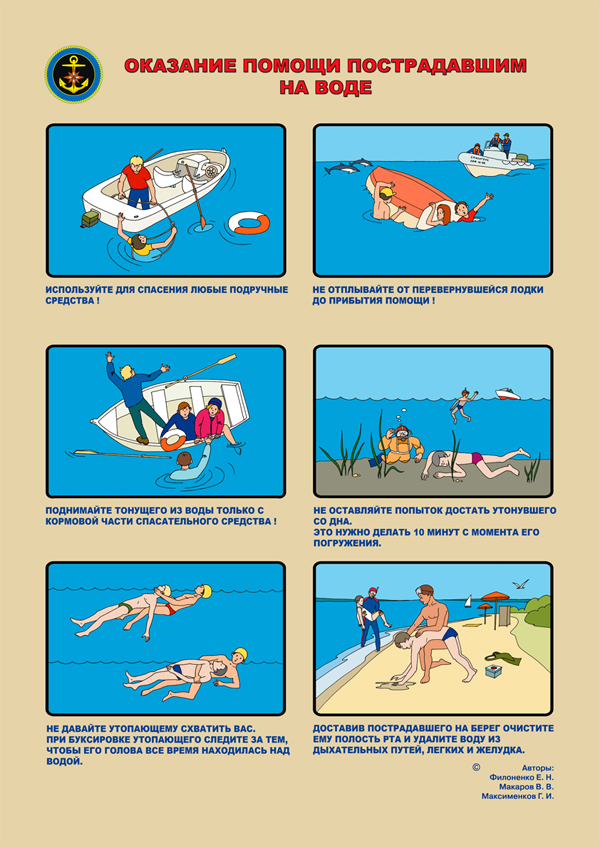 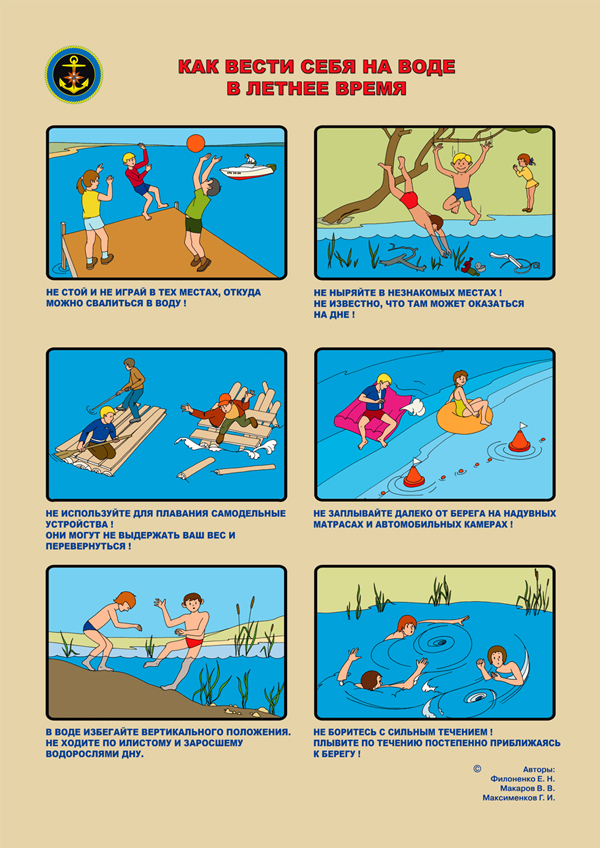 